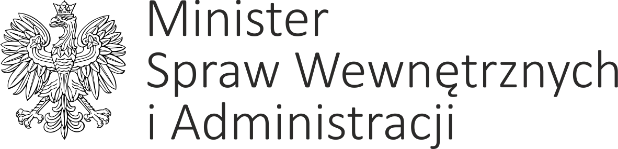 	Warszawa, /elektroniczny znacznik czasu/DP-WLM-0231-84/2021/MM	Według rozdzielnikaSzanowni Państwo,Stosownie do postanowień § 35 uchwały nr 90 Rady Ministrów z dnia 29 października 203 r.
 – Regulamin pracy Rady Ministrów (M.P. z 2016 r. poz. 1006, z późn. zm.) w załączeniu przekazuję projekt uchwały Rady Ministrów w sprawie przyjęcia dokumentu „Polityka migracyjna Polski – kierunki działań 2021-2022” (ID179).Mając na uwadze powyższe, zwracam się z prośbą o zajęcie stanowiska w terminie 14 dni od dnia otrzymania niniejszego pisma, a w przypadku zgłoszenia uwag, przekazanie ich również w wersji elektronicznej na adres: dep.prawny@mswia.gov.pl.Jednocześnie informuję, iż projekt dostępny jest również na stronie Ministerstwa Spraw Wewnętrznych i Administracji w portalu GOV.pl w zakładce Projekty aktów prawnych.Brak odpowiedzi we wskazanym terminie pozwolę sobie uznać za akceptację projektu. Łączę wyrazy szacunku,Minister Spraw Wewnętrznych i Administracji 
z up. Bartosz Grodecki
Podsekretarz Stanu/podpisano kwalifikowanym podpisem elektronicznym/Otrzymują:Pan Mateusz Morawiecki – Prezes Rady Ministrów, Minister Cyfryzacji 2.	Pan Jarosław Kaczyński – Wiceprezes Rady Ministrów 3.	Pan Piotr Gliński – Wiceprezes Rady Ministrów, Minister Kultury, Dziedzictwa Narodowego i Sportu 4.	Pan Jarosław Gowin – Wiceprezes Rady Ministrów, Minister Rozwoju, Pracy i Technologii 5.	Pan Jacek Sasin – Wiceprezes Rady Ministrów, Minister Aktywów Państwowych  7.	Minister Edukacji i Nauki 8.	Minister Finansów, Funduszy i Polityki Regionalnej 9.	Minister Infrastruktury 10.	Minister Klimatu i Środowiska11. 	Minister Obrony Narodowej 12.	Minister Rodziny i Polityki Społecznej 13.	Minister Rolnictwa i Rozwoju Wsi 14.	Minister Sprawiedliwości 15.	Minister Spraw Zagranicznych 16.	Minister Zdrowia 17.  Minister do Spraw Unii Europejskiej18.	Pan Michał Cieślak – Minister – Członek Rady Ministrów 19.	Pan Michał Dworczyk – Minister – Członek Rady Ministrów, Szef Kancelarii Prezesa Rady Ministrów20.	Pan Mariusz Kamiński – Minister – Członek Rady Ministrów, Koordynator Służb Specjalnych21.	Pan Łukasz Schreiber – Minister – Członek Rady Ministrów 22.	Pan Michał Wójcik – Minister – Członek Rady Ministrów 23.	Koordynator Oceny Skutków Regulacji w Kancelarii Prezesa Rady Ministrów 24.	Prezes Rządowego Centrum Legislacji	